Monday June 22nd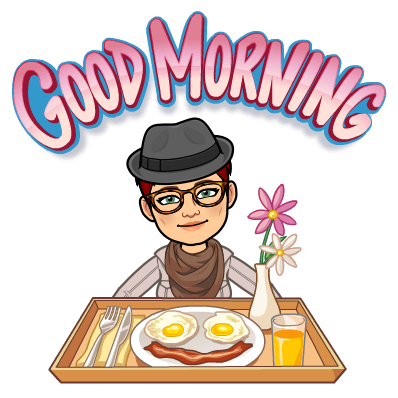 Planning a trip to Disneyworld  Florida 1*Choose your own movement activity and do at least 20 minutes. (You don't have to stick to just one)2* Let's get to Disney World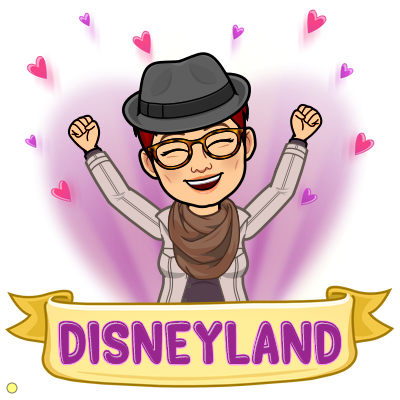 Scroll downFlight Prices.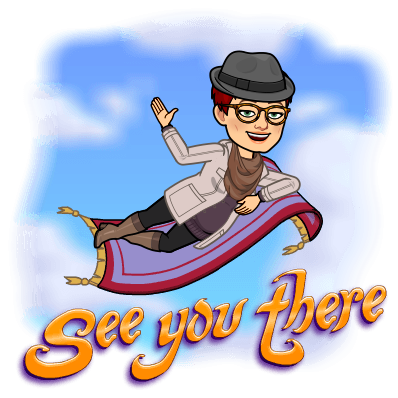 How much to get your whole family there AND back again?3* Ask everyone in your family what would be in their dream hotel. Design a poster advertising it.4* You have arrived at your dream hotel now you must buy tickets to the park.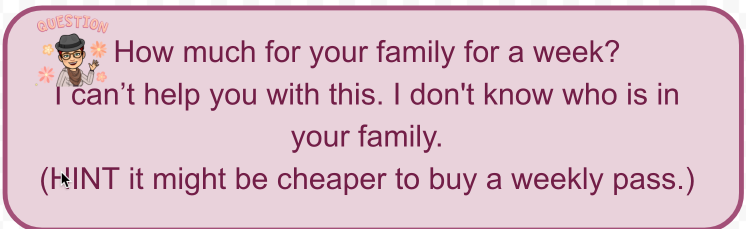 4b* Now that you have your answer. Design a Disney themed ticket that shows me the price you would pay.And we have arrived. Have a look around    The Magic KingdomEpcot ParkKeep Fit with The Incredibles  Disney Dance ChallengeChoose which songs are your favourite dance a-longs Mousekersize with Mickey Mouse Glasgow to OrlandoOne waySeat£400Children under 2freeOrlando to GlasgowOne waySeat£300Children under 2free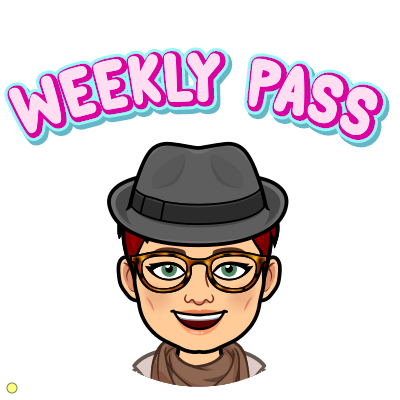 Family ticket (2 adults and 4 children)$90Adult ticket $50child ticket (under 16)$40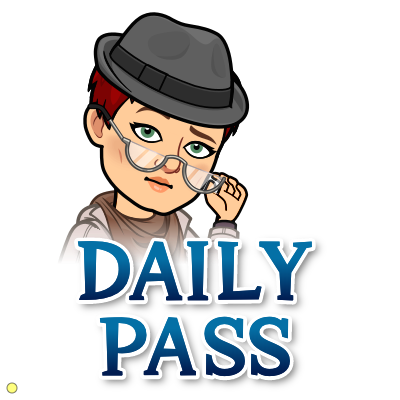 Family ticket (2 adults and 4 children)$50Adult ticket $30child ticket (under 16)$20